Madrid, 10 de marzo de 2020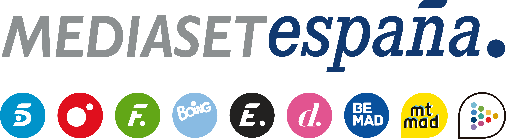 Actualización del protocolo de prevención del coronavirus en Mediaset EspañaComo medidas preventivas ante el avance de los casos de coronavirus con el nuevo nivel de Contención Reforzada decretado por Ministerio de Sanidad en la tarde de ayer y con el objetivo de reforzar las acciones preventivas llevadas a cabo en las últimas semanas, Mediaset España ha actualizado su protocolo de actuación con medidas adicionales entre empleados de la compañía y actividades del grupo.En primer lugar, se ha primado velar por la seguridad personal y sanitaria de aquellos trabajadores con antecedentes de patologías relacionadas con la inmunodepresión y todos ellos realizarán su trabajo desde casa. Además, se han llevado tomado las siguientes decisiones:Coordinaciones departamentales para reforzar al máximo medidas de teletrabajo que se llevarán a cabo de forma progresiva a partir de mañana. El teletrabajo se ha entendido como una de las mejores soluciones para salvaguardar la salud y que, en ausencia del virus, se pueda continuar con el desempeño de las responsabilidades laborales.Reducción de reuniones al mínimo imprescindible en las instalaciones de la compañía, especialmente con personas ajenas a la misma y siempre autorizadas por un director/a de Área.  No se permitirá el acceso a las personas ajenas a Mediaset España y sus productoras colaboradoras que hayan visitado zonas señaladas de riesgo en los 14 días previos, o que presenten fiebre (controlado por personal sanitario).Se refuerza la comunicación a todos los empleados a través de sus vías comunes de intercambio de información -intranet, correo electrónico y App- de las principales medidas de prevención: procedimiento en caso de experimentar síntomas, protocolo y restricciones de viajes a zonas de riesgo, preguntas y respuestas, recomendaciones de la OMS y enlaces de interés.Se restringe el acceso de público a los programas, eliminándose por completo en los espacios de day time (‘El programa de Ana Rosa’, ‘Ya es mediodía’, ‘Todo es mentira’, ‘Sálvame’ y ‘Viva la vida’) y reduciéndolo al mínimo en el caso de las galas de prime time (‘Supervivientes’, ‘Volverte a ver’), en este caso con las medidas recomendadas (de distancia de seguridad, etc) y pertinentes controles.Este protocolo se mantendrá activo hasta nuevo aviso, en función de cómo evolucione la situación y las recomendaciones de las autoridades.